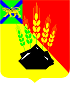     ДУМА     МИХАЙЛОВСКОГО  МУНИЦИПАЛЬНОГО   РАЙОНА       Р Е Ш Е Н И Е        с. Михайловка25.12.2018г.                                                                                       № 342О поддержке проекта закона Приморского края "О праздничных днях и памятных датах Приморского края"          Рассмотрев проект закона Приморского края "О праздничных днях и памятных датах Приморского края,  руководствуясь Уставом Михайловского муниципального района, Дума Михайловского муниципального района  Р Е Ш И Л А:      1. Проект  Закона Приморского края  "О праздничных днях и памятных датах Приморского края" - поддержать.        2. Настоящее решение направить в  Законодательное Собрание  Приморского края.       3.  Настоящее решение вступает в силу со дня его принятия.Заместитель председателяДумы Михайловскогомуниципального района                                                                 П.П. Мезько